INSTITUCIÓN EDUCATIVA TECNICA COMERCIAL SAN JUAN BOSCO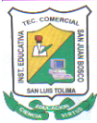 SEDE PRINCIPAL  -  TALLER DE NIVELACION  1 periodo  GRADO SEPTIMONOMBRE: _______________________________________________  FECHA: ________________________________ACTIVIDADES:1. Resuelva la siguiente sopa de letras y encuentre 14 verbos. Luego escriba la traducción correspondiente.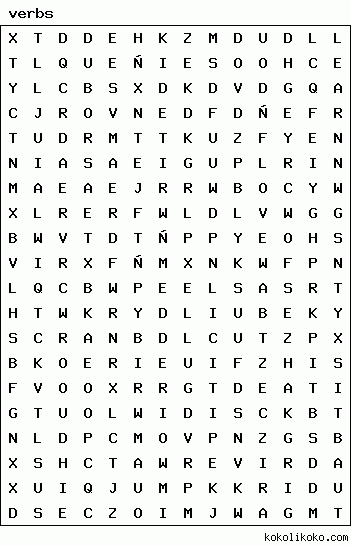 2. Solucione el crucigrama teniendo en cuenta las imágenes que aparecen al lado.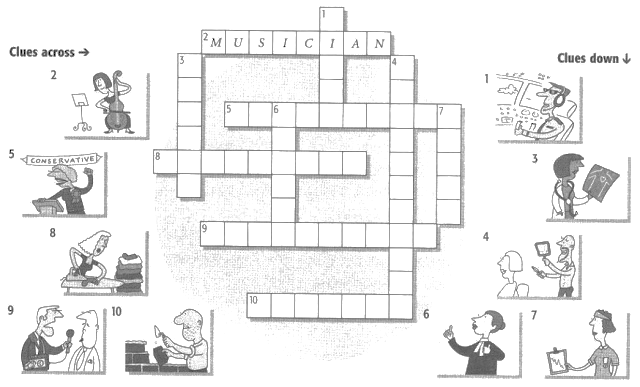 3. Traducir el siguiente texto e identificar el presente simple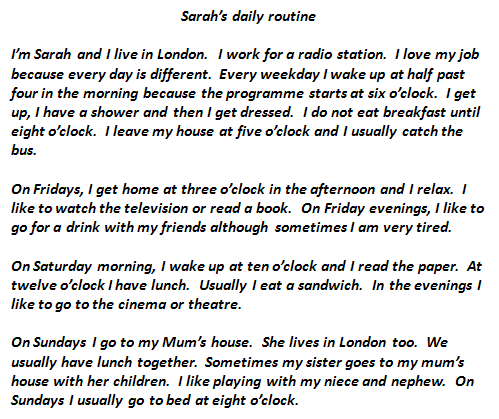 4. Desarrollar el siguiente ejercicio 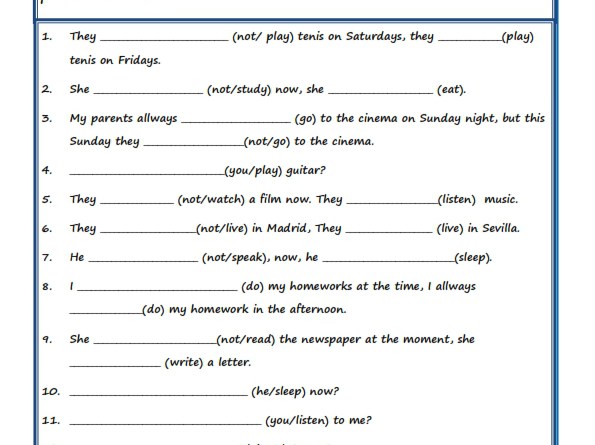 